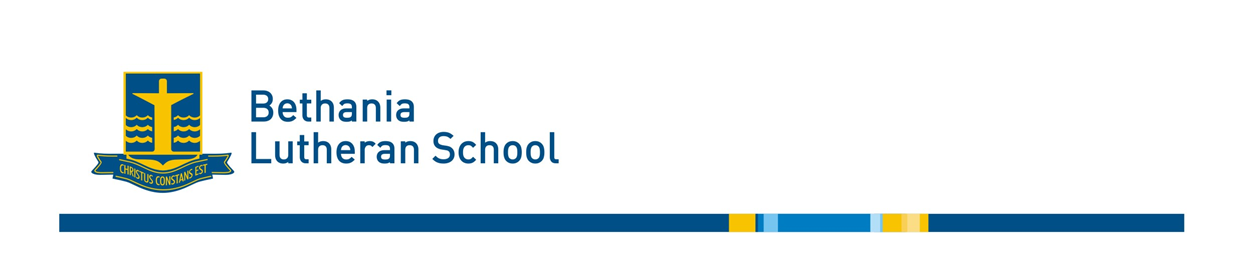 Procedure for the planning and management of risks during Excursions, Incursions, Events and Camps Purpose 
This procedure outlines the responsibilities of staff (principals, teachers, and others) for the safe delivery of Excursions and Events and provides the process for the planning andactivity risk management when conducting curriculum activities at Bethania Lutheran School and other locations, as part of a school’s overall risk management framework. Excursions, incursions, and events are a valuable curriculum tool that can add richness and depth to school learning. These activities may include, but are not limited to; off campus trips, visitors to the classroom, professional performances, community visitors and whole or part school events. They can be the focussing activity at the beginning of a unit of work, form part of the information gathering or a learning experience within the unit, or as the culminating activity at the end of a unit. Overview
Bethania Lutheran School is committed to the health, safety and wellbeing of students, staff and others involved in all curriculum activities at schools or other locations. Those responsible for any school curriculum activity have legal obligations and a common law duty of care to ensure the safety of all those involved in the activity through curriculum activity risk management. In order to promote a safe, supportive and productive learning environment, this procedure has been informed by the Education (General Provisions) Act 2006 (Qld), Education (General Provisions) Regulation 2017 (Qld) and the Work Health and Safety Act 2011 (Qld).Bethania Lutheran School must provide risk assessment documentation to demonstrate how they identify, assess and control reasonably foreseeable risks when conducting curriculum activities. The Principal or Deputy Principal make the final decision in approving curriculum activities at Bethania Lutheran School. These decisions must ensure all curriculum activities are justified by the expected educational outcomes, given the level of residual risk. Procedure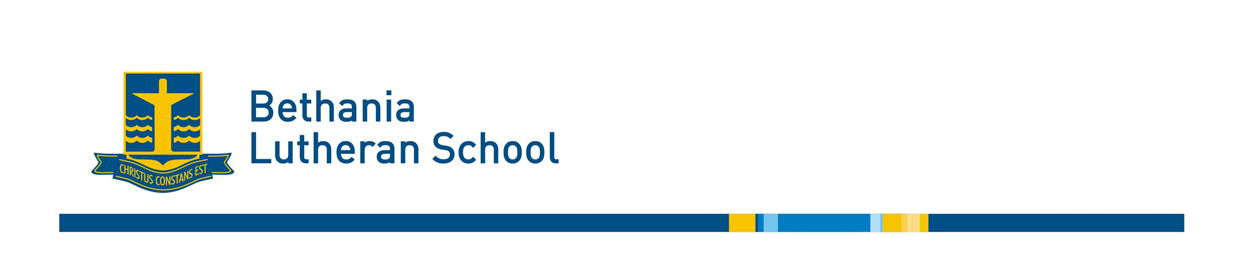 Camp, Incursion or Excursion Request FormTodays’ date: Proposed event date/s: Person responsible for event:
Please submit this form to the Deputy Principal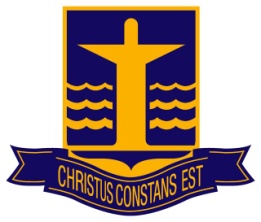 Camp, Incursion and Excursion PlannerBethania Lutheran School Application Form – Camp, Incursion, or Excursion The Activity Leader must complete this Application form.  The form provides a mechanism for documenting approval for the trip and to ensure relevant Control measures have been considered and are in place to minimize the risk to students and staff.  A copy of the approved form must be sent to the Deputy Principal, and the Workplace Health and Safety Officer.  The original is retained by the excursion leader and is taken on the activity.TO BE ATTACHED:Bethania Lutheran SchoolRISK REGISTER FOR EDUCATIONAL ACTIVITY EXPERIENCE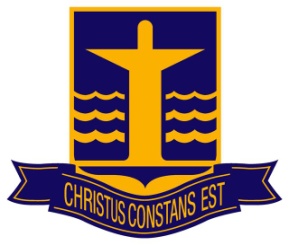 Bus Booking FormReflection Questions

1. How did we meet or not meet our goals for this event? 





2. Were we well-resourced (time, adults attending etc.) for this event? What else did we need? 




3. Were there any incidents (minor or major) that occurred during this event? Could anything have been done to prevent these incidents? Is there any follow up required for these incidents?




4. Were risks managed effectively? Could any other controls been in place to make this event safer? 




5. Would you do this Excursion/Event again? What would you keep the same or change?

Email these responses to WHS and save a copy of them (in a Word document) to the WHS drive folder (Event reflections folder).StepFocusTo doPeople involved1Planning activity 
and thinking about risksYou will need to obtain approval from the Deputy Principal (Curriculum) and Business Manager (Finance).
Complete the questions below as part of the ‘Camp, Incursion or Excursion Request Form’ (on WHS Drive). What is the goal and purpose of this event? Which students will be involved (number, age, maturity, experience, special or additional needs etc.)?What will students be doing? (running, jumping, swimming, cutting, cooking etc.)What will students be using? (equipment, hazardous materials etc.)Where will students be? (kitchen, confined space, pool, creek, beach, at height etc.)Who will be leading the activity? (registered teacher, external provider, expert volunteer etc.)Has the activity been conducted before? (read over the previous documentation and the reflections). Person responsible for planning of Excursion/EventDeputy Principal
Business Manager2Assessing risks and ApprovalWhen the request has been approved, complete the ‘Camp, Incursion and Excursion Planner’ found on our Staff Weebly page:  http://bethanials.weebly.com/teaching--learning.html The password is:  66glastonbury
Go to ‘forms’  ‘Teaching and Learning’  ‘Camp and Excursion Planner’ Within this document, is the chart below:If an activity is assessed to be EXTREME risk, consider conducting an alternative activity or modifying the activity to reduce the risk. 
If event has any medium, high, or very high risks. Discuss in a face-to-face meeting the risk assessment documentation with Principal and WHSO. When the form is completed, forward it to the WHSO at least 1 month (4 weeks) prior to event. Person responsible for planning of Excursion/Event
Deputy Principal 
WHSO 3Documentation and BookingsWhen approval has been granted, make the necessary bookings (excursion/ incursion company, bus etc.). 
- Give the completed bus booking form to PA to Principal. 
Talk with Head of Pastoral Care regarding final dates, times and staff attending (are any relief teachers required? Do duties need covering on day of event? Are additional parent helpers needed?). Teachers are responsible for covering their missed duties at school.
Are additional parent helpers needed? Communicate details with parent helpers.
Place event into the School Calendar (talk to Deputy, PA to Principal for assistance, if needed)
Discuss in a face-to-face meeting the risk assessment documentation with staff attending and with Head of Pastoral Care present.
Ensure any invoices have been paid by contacting the Business Manager
Person responsible for planning of Excursion/Event
Head of Pastoral Care
Business Manager4Parent consent and Student NeedsSet up the event and consent details on Teacher Kiosk/Parent Lounge. See Head of Pastoral Care for assistance if needed. 
Communicate details with Parents through a letter (emailed and hard copy) outlining details, risks and need for consent (via Parent Lounge).
Review lists of student needs and medical details. Update any new information that Parents provide.
Is there a plan for students not attending (home or visiting another classroom?)Person responsible for planning of Excursion/Event
Head of Pastoral Care 
Accounts department
Parents5Conducting the Event or ExcursionWeek before: 
- Ensure consent has been given for students who are attending
- Finalise roll
- Confirm bus booking- Remind Parents of event and chance to update any medical/health issues- Give risk assessment to the parent helpers before the event
Day before: 
- Collect excursion first aid kids
- Print copies of rolls and medical details lists (Teacher Kiosk) - Print schedule for the day- Remind students if they are unwell to stay home
 Day of: 
- Collect medication (EpiPen, puffers, medications) for students attending from office
- Collect mobile phone OR ensure staff attending have charged phones
- Meet with all staff attending to discuss event and any key information- Mark roll and give this to office before departure (if going off site)Complete the excursion and event – Enjoy the event!  Completion of Event/Excursions
- Return all first aid kits and advise office of any used items that need replacing
- Return all medication to its source (office or home)- Ensure space has been fully packed up and tidied (including bus)- Fill out any incident reports that need completing- Report all dangerous incidents that occurred and include this in the reflection so that it can be factored into planning future events.
Person responsible for planning of Excursion/Event
Students attending
6ReflectIt’s important to reflect on the Excursion/Event so that future events can run smoothly and any incidents can be prevented from happening again. You could gather responses to these questions via email or via a face-to-face meeting. It’s important these are done soon after the Excursion/Event has taken place so that accurate details are provided. Reflection Questions
1. How did we meet or not meet our goals for this event? 
2. Were we well-resourced (time, adults attending etc.) for this event? What else did we need? 
3. Were there any incidents (minor or major) that occurred during this event? Could anything have been done to prevent these incidents? Is there any follow up required for these incidents?
4. Were risks managed effectively? Could any other controls been in place to make this event safer? 5. Would you do this Excursion/Event again? What would you keep the same or change?
Email these responses to WHS and save a copy of them (in a Word document) to the WHS drive folder (Event reflections folder).QuestionResponseResponseWhat is the goal and purpose of this event?Which students will be involved? (number, age, experience, special or additional needs etc.)What will students be doing? (running, jumping, swimming, cutting, cooking etc.)Students will be…Students will be…What will students be using? (equipment, hazardous materials etc.)Students will be using…Students will be using…Where will students be? (kitchen, confined space, pool, creek, beach, at height etc.)Who will be leading the activity? (registered teacher, external provider, expert volunteer etc.)Has the activity been conducted before? Yes  
Go to question 8NoHave you read over the reflections of the previous event? Has this been approved?YesNoClass:Teacher:Teacher:Date:Date:Description of proposed activityAttach any information (Pamphlets etc.)Description of proposed activityAttach any information (Pamphlets etc.)Date of Activity Date of Activity Time for Activity Time for Activity Commencing:                Leaving School:                Returning:Commencing:                Leaving School:                Returning:Commencing:                Leaving School:                Returning:Educational rationale for activity Educational rationale for activity Transport NeededTransport Needed     School Bus                           Outside Bus Service                              none         Cars                                         Other     School Bus                           Outside Bus Service                              none         Cars                                         Other     School Bus                           Outside Bus Service                              none         Cars                                         OtherParents/Helpers needed  Parents/Helpers needed  NB:   1:10 Adult : pupil ratio  Years 4-7         1:6   Adult:  pupil ratio  Years 1-3        1:3   Adult:  pupil ratio  Prep ClassNB:   1:10 Adult : pupil ratio  Years 4-7         1:6   Adult:  pupil ratio  Years 1-3        1:3   Adult:  pupil ratio  Prep ClassNB:   1:10 Adult : pupil ratio  Years 4-7         1:6   Adult:  pupil ratio  Years 1-3        1:3   Adult:  pupil ratio  Prep ClassEquipment needed Equipment needed Cheque requiredCheque requiredLodging InformationLodging InformationLodging InformationCostings(Office Use)Costings(Office Use)Activity Costs:Transport Costs:Parent/Helper Costs:Other Costs:Total Costs:Cost per child:Activity Costs:Transport Costs:Parent/Helper Costs:Other Costs:Total Costs:Cost per child:Activity Costs:Transport Costs:Parent/Helper Costs:Other Costs:Total Costs:Cost per child:Approval given Approval given Signed:                                       Date:Signed:                                       Date:Signed:                                       Date:Activity BookedActivity BookedTransport BookedTransport BookedNotice to ParentNotice to ParentDraft received from teacherDate:Draft received from teacherDate:Letter sent homeDate:Special NeedsSpecial NeedsACTIVITY TITLE: _______________________________ACTIVITY DETAILS:  Date and Location of proposed activity:ACTIVITY DETAILS:  Date and Location of proposed activity:ACTIVITY DETAILS:  Date and Location of proposed activity:Arrangements for students not attending activity:Arrangements for students not attending activity:Arrangements for students not attending activity:         One day activity (school hours)		       	    After-hours activity		         One day activity (school & after hours).                               Overnight / extended campTime/Date:	                                     Leaving School:	                                                Returning:         One day activity (school hours)		       	    After-hours activity		         One day activity (school & after hours).                               Overnight / extended campTime/Date:	                                     Leaving School:	                                                Returning:         One day activity (school hours)		       	    After-hours activity		         One day activity (school & after hours).                               Overnight / extended campTime/Date:	                                     Leaving School:	                                                Returning:Student DetailsStudent DetailsStudent DetailsDress:		School Uniform:                  Sports Uniform: 	     Casual: Meals:	  Cut Lunch: 	     To be bought:        Self-catered:        Catered:       Not Required: Students will require money to purchase morning tea and/or lunch:     Yes: 	  No: Dress:		School Uniform:                  Sports Uniform: 	     Casual: Meals:	  Cut Lunch: 	     To be bought:        Self-catered:        Catered:       Not Required: Students will require money to purchase morning tea and/or lunch:     Yes: 	  No: Dress:		School Uniform:                  Sports Uniform: 	     Casual: Meals:	  Cut Lunch: 	     To be bought:        Self-catered:        Catered:       Not Required: Students will require money to purchase morning tea and/or lunch:     Yes: 	  No: ACTIVITY LEADER:ACTIVITY LEADER:ACTIVITY LEADER:POSITION:POSITION:Staff:School Equipment/Assets to be used for activity:MEDICAL DETAILSAre medical records required for this activity?             Yes                  No If yes, is there a completed School Medical Record and Consent form for all students attending the activity?                                                                        Yes                   No FIRST AIDAre First Aid facilities readily available on site?                                                    Yes             No If no, is a First aid kit readily available to the activity leader?                               Yes             No Emergency Services (Local)School Personnel (Mobile Numbers)000   or112 from a mobile phonePrincipal:  0410 237 804 - Catherine Eyers000   or112 from a mobile phoneHead of Pastoral Care:  0415 732 327 - Justin Kennedy000   or112 from a mobile phoneDeputy Principal 0407 027 360 – Sarah Schnetker000   or112 from a mobile phoneOffice: (07) 3200 5363 - Margaret NichollsMobile Telephone Phone Number:Other (Describe)Risk Management of ActivityRisk Management of ActivitySome of the obvious hazards have been identified for you in the table below.  Using the risk management form following, identify any additional hazards and the controls for the activities that will be part of this educational experience.Some of the obvious hazards have been identified for you in the table below.  Using the risk management form following, identify any additional hazards and the controls for the activities that will be part of this educational experience.REFERENCE GUIDE – HAZARDS AND CONTROL MEASURESREFERENCE GUIDE – HAZARDS AND CONTROL MEASURESUV RadiationStudents to bring:  Sun hat, sunglasses, Sunscreen, Long sleeve shirt, Other.Sting/Bites (Bees, snakes, etc.)Insect repellents, Stingose (or equivalent), Qualified first aider (snake bite), Other.Chemicals (e.g. Fuel, stove, methylated spirits, butane)Chemicals labeled, MSDS’s available, Risk assessments completed, Documented trainingEnvironmental Conditions:Heat, Code, Wind, Rain/Sleet, WaterAppropriate clothing, Time restrictions (reduce exposure time), Supervision (staff/student ratio), Water (drinking-hydration), Lifejackets, OtherWorking at HeightsQualified staff, Certified equipment, Instruction, demonstration and supervision, OtherMechanical Equipment/ Other HazardsKinetic Energy, Gravity, Electrical, Vibration, Noise, Manual Tasks (e.g. Lifting), BiologicalHazardsControlsControlsWORKPLACE HEALTH AND SAFETY OFFICER’S EXCURSION ASSESSMENT (if required)WORKPLACE HEALTH AND SAFETY OFFICER’S EXCURSION ASSESSMENT (if required)WORKPLACE HEALTH AND SAFETY OFFICER’S EXCURSION ASSESSMENT (if required)Is the Application Form complete?Is the Application Form complete?   Yes                   No If no, indicate why?  (i.e. limited risk, assessment waived by WHSO)If no, indicate why?  (i.e. limited risk, assessment waived by WHSO)If no, indicate why?  (i.e. limited risk, assessment waived by WHSO)Are the proposed control measures appropriate for the hazards identified?Are the proposed control measures appropriate for the hazards identified?          Yes             No If no, what additional control measures are required?If no, what additional control measures are required?If no, what additional control measures are required?ASSESSED BY:  (This should be a person with adequate Safety knowledge, e.g. WHSO):				Name:                                        Signature:                               Date:PRINCIPAL:WHSO:As Activity Leader/s (teacher) I understand my responsibilities as outlined in the School Policy and Guidelines.Name:                                                	Signature:                                                              Date:Name:                                                    Signature:                                                              Date:CAMPS ONLY  As Activity Co-ordinator (Pastoral Care/HPE),  I understand my responsibilities as outlined in the School Policy and Guidelines.Name:                                                     Signature:                                                              Date:Permission LetterRisk RegisterFull List of StudentsItineraryList of Contact DetailsSummary of Student Medical DetailsCONSEQUENCESCONSEQUENCESCONSEQUENCESCONSEQUENCESCONSEQUENCESCONSEQUENCESLikelihoodInsignificant1Minor2Moderate3Major4Catastrophic5A (almost certain)Low +4Medium +16High32Very High64Extreme128B (likely)Low -2Medium -8Medium +16High32Very High64C (moderate)Negligible1Low -4Medium -8Medium +16High32D (unlikely)Negligible0.5Low -2Low +4Medium -8Medium +16E (rare)Negligible0Negligible0.5Negligible1Low -2Low +4Event:Compiled by:Date:Location:ReferenceActivityRiskRisk ControlsResidual RiskResidual RiskLevel of Risk with controlsReferenceActivityRiskRisk ControlsLikelihoodConsequenceLevel of Risk with controlsEg. BushwalkingSnakebiteStay on paths. Wear suitable walking boots. Use a walking stick to tap the ground ahead of you.UnlikelyMajorMedium - 8Excursion DetailsExcursion DetailsExcursion DestinationDateClassGroup/TeamNo. of students participatingTravel InformationTravel InformationBus Required(Please circle)                 School Bus                            Outside Bus ServiceDepart School at Arrive Destination atDepart Destination atStopping off atHaving lunch atArrive back at school atPerson in Charge / mobile  Name:                                    Mob. number:No of adults attendingDriver Required                         Yes                               NoOther InformationCost:Lodging InformationLodging InformationTeacher’s SignatureRequest Approved                          Yes                              NoPrincipal’s Signature